FKU MallParkmaskiner och gräsklippare 2019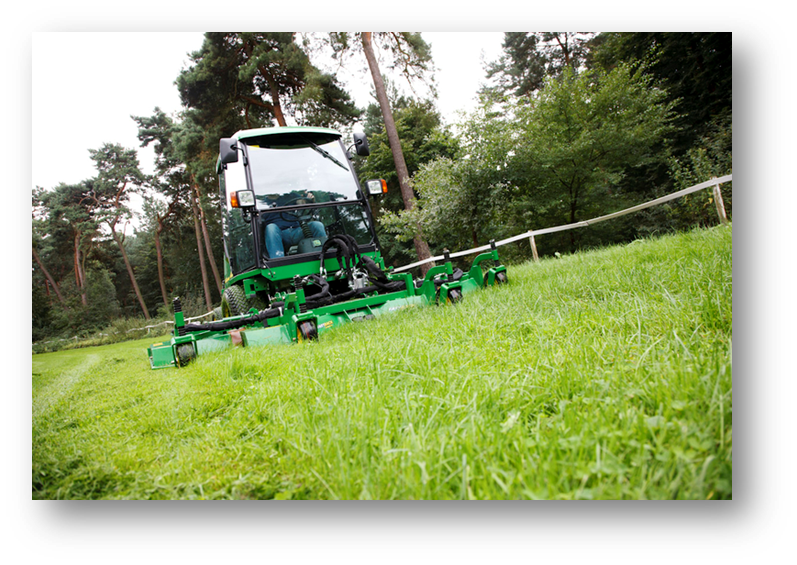 Den förnyade konkurrensutsättningen går till enligt följande;Avropsförfrågan – (se mall för avropsförfrågan sid. 3)	Beställaren preciserar sitt avrop och anger utvärderingskriterier i avropsförfrågan. Avropsförfrågan skickas sedan (samtidigt) till alla leverantörer som erbjuder maskiner inom det produktområde som avropet avser. Beställaren anger i avropsförfrågan en tidsfrist inom vilken Leverantören är skyldig att skriftligen (papper eller elektronisk form) svara Beställaren. I informationen om ramavtalet som finns på Addas hemsida: https://www.adda.se/upphandling-och-ramavtal/vara-ramavtal-och-upphandlingar/ramavtal-och-avtalskategorier/gata-och-park/ framgår till vilken e-postadress den förnyade konkurrensutsättningen skickas för respektive Leverantör.Mall för avropssvar – (se mall för avropssvar sid. 4)Leverantören svarar beställaren inom angiven tid med anbud.Anbuden från Leverantören öppnas först efter att tidsfristen för inlämnandet har löpt ut. Beställaren utvärderar de inkomna svaren för att finna den mest fördelaktiga lösningen för sitt behov.Tilldelningsbesked – (se mall för tilldelningsbesked sid. 5)Beställaren meddelar sitt tilldelningsbeslut till samtliga Leverantörer med motiv till beslutet. Adda Inköpscentral rekommenderar att beställaren tillämpar en frivillig avtalsspärr om minst 10 dagar efter att tilldelningsbeskedet meddelats leverantörerna.Beställning skickas till den Leverantör som har lämnat det bästa anbudet på grundval av de kriterier som angetts i förfrågan.KontaktuppgifterHär anges kontaktuppgifter för den avropande myndigheten. Det är till denna adress, alternativt e-postadress, som Leverantören skickar sitt anbud.FörutsättningarHär anges; Sista dag för att lämna in anbud (tidsfristen ska vara skälig med hänsyn tagen till avropets omfattning och art),Anbudets giltighetstid (i giltighetstiden bör höjd tas för att den förnyade konkurrensutsättningen kan överprövas, samtidigt bör det beaktas att alltför lång giltighetstid tenderar att höja priset),Erbjuden tidsperiod för eventuell avsyningAvropspreciseringNedan finns några exempel på olika krav och utvärderingskriterium som kan användas och utvärderas. Förutom angivna exempel kan andra krav, angivna i avropsförfrågan, förekomma. Observera att fastställda villkor i ramavtalet inte kan omförhandlas.Exempel:PrisLeveranstidProduktens tekniska eller funktionella egenskaper (t.ex. maskinens funktion, mått och storlek i förhållande till det område hos UM som maskinen ska användas inom)Maskinens miljö- och hållbarhetsegenskaper (inklusive batterieffektivitet)Ljudnivå/bulleregenskaper utöver de i upphandlingen definierade kraven för dettaMaskinens ergonomiska egenskaper i förhållande till förarens behovMaskinens anpassningsmöjligheter, såsom möjlighet att tillkoppla redskap och tillbehör till maskinenMaskinens kompabilitet med befintliga maskiner och utrustningLeverantörens serviceorganisation, tillgänglighet och inställelsetid för service och reparation av MaskinerMall för avropsförfråganAvropsobjektetAvropet avser produktområdet (OBS! endast ett produktområde per avropsförfrågan): Åkgräsklippare		 Sopmaskiner - Ej bogserade Redskapsbärare		 Kompaktlastare Traktorer			 Teleskoplastare Sopmaskiner - Bogserade          	 Ogräsbekämpning med hetvattenGeografiskt område Syd          	 Mitt         	 Norr      KontaktuppgifterFörutsättningarAvropspreciseringMall för avropssvar (anbud)   -  Fylls i av leverantörenKontaktuppgifterOffererad produktAnbudspreciseringPrisuppgifterTilldelningsbeskedTilldelningsbesked för Avrop av Adda Inköpscentrals AB ramavtal: 	          Parkmaskiner och gräsklippare 2019AnbudsgivareÖppning av anbuden genomfördes: Vid anbudstidens utgång hade  stycken anbud inkommit från följande anbudsgivare :UtvärderingI avropsförfrågan beskrivs den utvärderingsmodell som tillämpas i avropet.BeslutMed hänvisning till ovanstående resultat och anbudssammanställning beslutar Avropande myndighetens namn att anta leverantör  i detta avrop.AvtalsspärrFrån det att den upphandlande myndigheten/ -enheten meddelat anbudsgivarna tilldelningsbeslut, inträder en avtalsspärr på 10 dagar då myndigheten inte får teckna avtal (beställa).--------------------------------------------------		----------------------------Underskrift				DatumAvropande myndighetKontaktpersonTelefonE-postAvropets benämningDiarienummer (motsv.)Sista dag för svarAnbudets giltighetstid (minst t.o.m. datum)1 Behov (beskriv i text)2 Önskad leveranstidpunkt3 Utvärderingskriterium6 KommentarerLeverantörKontaktpersonTelefonE-postadressAvropets benämningAvropets diarienummerProduktAnbudets giltighetstid1 Leveranstidpunkt2 Erbjuden produkt3 KommentarerPris (ex mervärdesskatt)ÖvrigtÖvriga prisuppgifterSummaAvropande myndighet/ enhetHandläggareAvropets benämningDiarienummer ( motsv.)Sista dag för svarAnbudens giltighetstidAnbudsgivare (anbud)Anbudspris